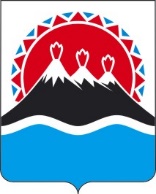 МИНИСТЕРСТВОСОЦИАЛЬНОГО БЛАГОПОЛУЧИЯ И СЕМЕЙНОЙ ПОЛИТИКИ КАМЧАТСКОГО КРАЯПРИКАЗ[Дата регистрации] № [Номер документа]г. Петропавловск-КамчатскийОб утверждении формы заявления о сокращении срока действия договора найма специализированного жилого помещения, заключенного с лицами, которые относились к категории детей-сирот и детей, оставшихся без попечения родителей, лиц из числа детей-сирот и детей, оставшихся без попечения родителей, и достигли возраста 23 летВ соответствии с частью 25 Порядка предоставления детям-сиротам и детям, оставшимся без попечения родителей, лицам из числа детей-сирот и детей, оставшихся без попечения родителей, жилых помещений в Камчатском крае, утвержденного постановлением Правительства Камчатского края 
от 24.12.2012 № 587-П «Об отдельных вопросах предоставления дополнительных гарантий прав на имущество и жилое помещение детям-сиротам и детям, оставшимся без попечения родителей, лицам из числа детей-сирот и детей, оставшихся без попечения родителей»ПРИКАЗЫВАЮ:1. Утвердить форму заявления о сокращении срока действия договора найма специализированного жилого помещения, заключенного с лицами, которые относились к категории детей-сирот и детей, оставшихся без попечения родителей, лицами из числа детей-сирот и детей, оставшихся без попечения родителей, согласно приложению у настоящему приказу.2. Органам местного самоуправления муниципальных образований в Камчатском крае, наделенных отдельными государственными полномочиями Камчатского края в соответствии с Законом Камчатского края от 09.10.2012 
№ 135 «О наделении органов местного самоуправления муниципальных образований в Камчатском крае государственными полномочиями Камчатского края по обеспечению детей-сирот и детей, оставшихся без попечения родителей, лиц из числа детей-сирот и детей, оставшихся без попечения родителей, жилыми помещениями» по принятию решения о сокращении срока действия договора найма специализированного жилого помещения или об отказе в сокращении срока действия такого договора, обеспечить использование формы  заявления о сокращении срока действия договора найма специализированного жилого помещения, заключенного с лицами, которые относились к категории детей-сирот и детей, оставшихся без попечения родителей, лиц из числа детей-сирот и детей, оставшихся без попечения родителей, и достигли возраста 23 лет.3. Настоящий приказ вступает в силу после дня его официального опубликования.[горизонтальный штамп подписи 1]Приложение к приказуМинистерства социального благополучия и семейной политики Камчатского краяот [Дата регистрации] № [Номер документа]ФОРМА________________________________(наименование органа местного самоуправления муниципального образования в Камчатском крае)______________________________от _____________________________________________________________(Ф.И.О. (при наличии) заявителя полностью)проживающего(ей) по адресу:________________________________________________________________паспортные данные ________________________________________________________________тел. ____________________________ЗАЯВЛЕНИЕо сокращении срока действия договора найма специализированного жилого помещения, заключенного с лицами, которые относились к категории детей-сирот и детей, оставшихся без попечения родителей, лицами из числа детей-сирот и детей, оставшихся без попечения родителейЯ,__________________________________________________________________,(Ф.И.О. (при наличии), дата рождения заявителя)являюсь нанимателем жилого помещения, расположенного по адресу: _________________________________________________________________________,(адрес жилого помещения, предоставленного по договору найма специализированного жилого помещения)предоставленного мне по договору найма жилого помещения специализированного жилищного фонда от __________ №__________ сроком действия с __________ по __________.Членами моей семьи являются:(фамилия, имя, отчество (при наличии) члена семьи, документ, подтверждающий родственные отношения заявителя и лиц, указанных в качестве членов семьи)1) _________________________________________________________________;2) _________________________________________________________________;3) _________________________________________________________________;4) _________________________________________________________________;5)__________________________________________________________________.Руководствуясь пунктом 62 статьи 8 Федерального закона от 21.12.1996 № 159-ФЗ «О дополнительных гарантиях по социальной поддержке детей-сирот и детей, оставшихся без попечения родителей», прошу сократить срок действия заключенного со мной договора найма специализированного жилого помещения на срок ______________________________.                                             (указать срок, но не более 2 лет)К заявлению прилагаю следующие документы:1) _____________________________________________________________;2) _____________________________________________________________;3) _____________________________________________________________;4) _____________________________________________________________;5)_____________________________________________________________;6)_____________________________________________________________;7)_____________________________________________________________.Решение, принятое по результатам рассмотрения моего заявления, прошу направить ___________________________________________________________(указать способ направления принятого решения: вручить лично, направить через организацию почтовой связи, __________________________________________________________________________МФЦ или в форме электронного документа)по адресу: _______________________________________________________________(заполняется при направлении решения через организацию почтовой связи, МФЦ или в форме_________________________________________________________________________.электронного документа)«__» __________ 20__ г.                              ___________________________________(подпись заявителя, представителя)С целью принятия решения о сокращении срока действия заключенного со мной договора найма специализированного жилого помещения я,________________________________________________________________________,(фамилия, имя, отчество (при наличии))даю согласие на использование и обработку содержащихся в настоящем заявлении и в представленных мною документах моих персональных данных по технологии обработки документов, существующих в органах местного самоуправления муниципальных образований в Камчатском крае, наделенных отдельными государственными полномочиями Камчатского края в соответствии с Законом Камчатского края от 09.10.2012 № 135 «О наделении органов местного самоуправления муниципальных образований в Камчатском крае государственными полномочиями Камчатского края по обеспечению детей-сирот и детей, оставшихся без попечения родителей, лиц из числа детей-сирот и детей, оставшихся без попечения родителей, жилыми помещениями» (далее — органы местного самоуправления муниципальных образований в Камчатском крае).Отзыв настоящего согласия в случаях, предусмотренных Федеральным законом от 27.07.2006 № 152-ФЗ «О персональных данных», осуществляется на основании моего заявления, поданного в  орган местного самоуправления муниципального образования в Камчатском крае.Согласие на использование и обработку содержащихся в настоящем заявлении и в представленных мною документах моих персональных данных по технологии обработки документов, существующих в органах местного самоуправления муниципальных образований в Камчатском крае всех заинтересованных сторон, прилагается.Достоверность и полноту предоставленных мною сведений подтверждаю.И.о. Министра социального благополучия и семейной политики Камчатского краяЮ.О. Горелова«»20года(подпись гражданина)(Ф.И.О (при наличии))